 Sogn regionråd	                              Postboks 153 - 6851 SOGNDAL - Tlf: 57 62 96 17              INVITASJON TIL FAGNETTVERKSMØTE KOMMUNIKASJON, SPRÅK OG TEKSTOnsdag 09. oktober på HVLKl. 08.30  	Velkommen.			Kort oppsummering av arbeidet i nettverket og det vidare arbeidet		framoverCa Kl 09.15	Lillian Pedersen snakkar om implementering av ny Rammeplan 		knytt opp mot fagområdet vårtKl 11.00	Lunsj i kantina på HVL Kl 12.00	På Sogndal Hotell    		Implementering av nye planar i barnehagen v/Bjørn Vollstad.			Han har eit brennande engasjement for mellommenneskjelege 		mekanismar som er avgjerande for god praksis.		Han kan hjelpe oss å rette blikk på kommunikasjonen, relasjonane 		og kulturen for å ta imot og bruke den kompetansen vi har. 			Vaksenrolla i fokus.Kl 14.30	Vel heimSnakkast - Lillian, Oddny og Aud Torun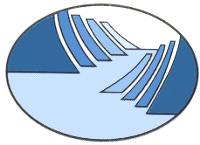 